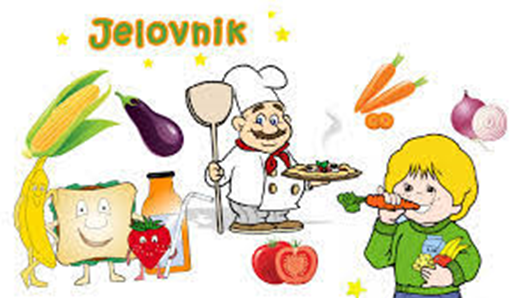 Plava boja jelovnika -  matična škola Ljubičasta boja jelovnika -  područna školaPonedjeljak,1.6.2020.Mahune s mesom, kruh, slatka roladaMahune varivo, kruh, banankoUtorak,2.6.2020.Rižoto s povrćem, kruh, salata Dinosauri, pomfrit s kečapom, kruhSrijeda,3.6.2020.Grah s kobasicom, kruhGulaš, kiseli krastavci, kruhČetvrtak,4.6.2020.Pljeskavica, špinat, pire krumpir, kruhRižoto, zelena salataPetak,5.6.2020.Žganci s vrhnjem, voćeTjestenina s vrhnjem, voće